4. RAZRED, NARAVOSLOVJE IN TEHNIKA, 23. 4. 2020Pozdravljeni!Danes ponavljamo učno temo Svet snovi (str. 60 – 95). Manjkajoče besede v povedih boste dopolnili s pomočjo križanke. Tam poiščite besedo in  jo pobarvajte. Ko bo naloga gotova, iz oštevilčenih okenc, lepo po vrsti,  izpišite črke in dobili boste odgovor na 16. vprašanje.NALOGE:1. Nujna je za življenje vseh živih bitij. __________2.  Tekočine in pline lahko vodimo po  ____________ .3. Tekočine in pline lahko po ceveh  _____________  .4. Centralna kurjava je  ____________ cevni   sistem.5. Če ne vsebuje zdravju škodljivih snovi, je voda  ___________.6. Vir električnega toka je lahko __________, __________  ali ____________ ___________ .7. ____________ električnega toka so kovine,_______________ pa les, papir, plastika in steklo.8.  Različne snovi imajo različne ___________.9. Snovi so lahko   __________ . Lahko so  _____________, ____________ ,______________     ali _____________   za okolje.10. _____________  ali embalaža zaščiti predmet  med prevažanjem  in polepša njegov videz.11. Voda je pri različnih pogojih v trdnem, ______________ali plinastem stanju.12. Trdna snov se pri segrevanju stali v tekočo, ta pa pri segrevanju zavre in se spremeni v _______.13. Čiste snovi so zgrajene iz enakih delcev, ___________  pa iz različnih.14. Papir, kovine, steklo in nekatere umetne mase lahko ________________in ponovno uporabimo.15. Organske odpadke ____________________in uporabimo kot gnojilo.16. Vsako leto 22. aprila slavimo dan  ____________ _______________ .Rešitve preveri s pomočjo učbenika. Na eni strani so krepko odtisnjeni vsi odgovori. Poišči.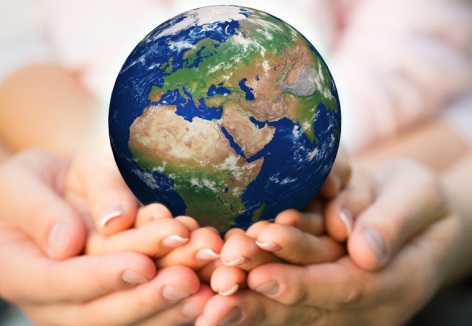 VŠKODLJIV5EOADINA10MOSK1PITNATORBNMECEV5EHAOVO12JNINAPTEKOČEM6TSOAETSKLENJ13ENRIT7AIZO2LATORJIIMJEROMREŽNANAPETOSTDAEERTKMCVEREOI3AVUKROP11LINLNDEIEN4NRI8ZMESIAKMVN9ETLJIVEO